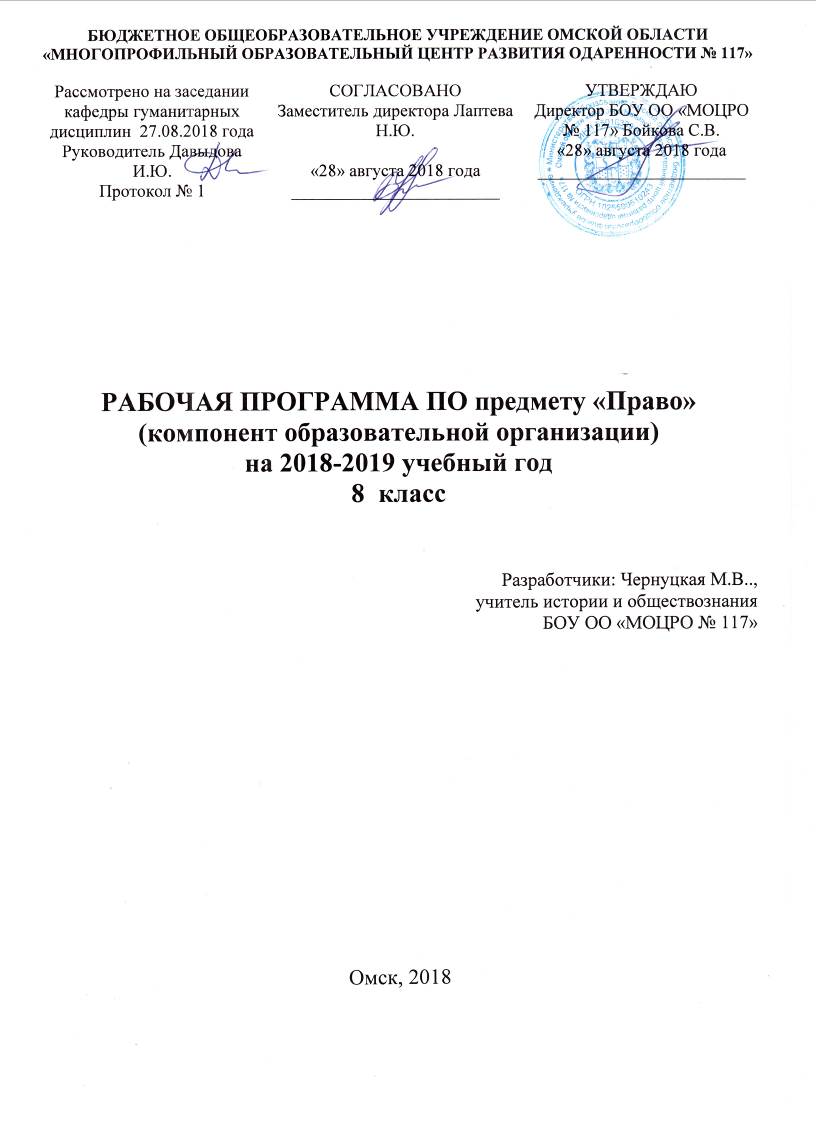 Пояснительная запискаРабочая программа по праву для 8 класса составлена на основе федерального компонента государственного стандарта (основного) общего образования, Примерной программы основного общего образования по обществознанию, программы «Обществознание» 6-11 классы, М.: Вентана – Граф, ., которая входит в учебно – методический комплект по обществознанию под общей редакцией Г.А.Бордовского. Учебник: Соболева О.Б., Чайка В.Н. Обществознание: право в жизни человека, общества и государства: 8 класс: учебник для учащихся общеобразовательных учреждений; под общей редакцией акад. РАО Г.А.Бордовского. – М.: Вентана – Граф, Общие цели основного общего образования с учётом специфики учебного предмета «Право»развитие личности в ответственный период социального взросления человека (10—15 лет), её познавательных интересов, критического мышления в процессе восприятия социальной (правовой) информации и определения собственной позиции; нравственной и правовой культуры, экономического образа мышления, способности к самоопределению и самореализации;воспитание общероссийской идентичности, гражданской ответственности, уважения, к социальным нормам; приверженности гуманистическим и демократическим ценностям, закреплённым в Конституции Российской Федерации;освоение на уровне функциональной грамотности системы знаний, необходимых для социальной адаптации: об обществе; основных социальных ролях; о позитивно оцениваемых обществом качествах личности, позволяющих успешно взаимодействовать в социальной среде; сферах человеческой деятельности; способах регулирования общественных отношений; механизмах реализации и защиты прав человека и гражданина;формирование опыта применения полученных знаний для решения типичных задач в области социальных отношений; гражданско-общественной деятельности; межличностных отношений; отношений между людьми различных национальностей и вероисповеданий; самостоятельной познавательной деятельности; правоотношений; семейно-бытовых отношений.Рабочая программа направлена на решение следующих задач: Воспитанию общероссийской идентичности, патриотизма, гражданственности, социальной ответственности, правового самосознания, толерантности, приверженности ценностям, закрепленным в Конституции Российской Федерации;  Становлению поведения, основанного на уважении закона и правопорядка; углублению интереса к изучению социальных и гуманитарных дисциплин; формированию способности к личному самоопределению, самореализации, самоконтроля; повышению мотивации к наукоемкой трудовой деятельности;  Овладению учащимися умениями получать из разнообразных источников и критически осмысливать социальную информацию, систематизировать, анализировать полученные данные; освоению ими способов познавательной, коммуникативной, практической деятельности, необходимых для участия в жизни гражданского общества и правового государства; Формированию у учащихся опыта применения полученных знаний и умений для определения собственной позиции в общественной жизни; для соотнесения собственного поведения и поступков других людей с нравственными ценностями и нормами поведения, установленными законом; для содействия правовыми способами и средствами защите правопорядка в обществе. Задача курса: познакомить учащихся с субъектами правоотношений, способствовать успешной социализации учащихся, развивать способность решать элементарные юридические задачи, отстаивать свои права и не нарушать прав других людей, воспитывать в уважении к праву, формировать гражданские качества личности и правовую культуру в целом. Общая характеристика учебного предмета «Право»В 8 классе школьники проходят важный рубеж своего социального взросления: расширяются права школьников, наступает уголовная ответственность за некоторые виды преступлений. Соответственно предмет «Право» даёт им две необходимые на этом рубеже социализации знания. Первая из них - «Общество. Государство. Право» - представляет собой цикл уроков, рассчитанных на формирование первоначальных и в определённой мере упорядоченных знаний о происхождении права, соотношении права и государства, роли правовых норм в жизни человека и общества. Материал темы включает сюжеты, раскрывающие вопросы о необходимости соблюдения закона, о правах человека в условиях формирования правового государства и гражданского общества. Вторая тема - «Конституционное право России» - даёт представление об основах конституционного строя России, строении и функциях органов государственной власти, правоохранительных органов, судебной системы. Кроме того, программа предполагает раскрытие основ правового статуса личности, в том числе прав ребенка и особенностей правового статуса несовершеннолетних 14-18 лет. Особое внимание уделяется изучению правового регулирования в различных отраслях права.Достижение поставленных целей, успешное овладение учебным содержанием данного предмета предполагают использование разнообразных средств и методов обучения. Развитию у учащихся 8-х классов готовности к правомерному и нравственно одобряемому поведению поможет реконструкция и анализ с позиций норм морали и права типичных правовы ситуаций.Особого внимания требует использование в учебном процессе компьютерных технологий.Описание места учебного предмета в учебном плане школыРабочая программа входит в состав школьного компонента учебного плана и  рассчитана на 34 учебных часа и отражает базовый уровень подготовки учащихся по разделам программы. 4.Личностные, метапредметные и предметные результаты освоения учебного предмета «Право»Личностными результатами выпускников основной школы, формируемыми при изучении содержания курса по обществознанию, являются:
• мотивированность и направленность на активное и созидательное участие в будущем в общественной и государственной жизни;
• заинтересованность не только в личном успехе, но и в развитии различных сторон жизни общества, • ценностные ориентиры, основанные на идеях патриотизма, любви и уважения к Отечеству; на отношении к человеку, его правам и свободам как высшей ценности; на признании равноправия народов; на осознании необходимости поддержания гражданского мира и согласия и своей ответственности за судьбу страны перед нынешними и грядущими поколениями;Метапредметные результаты изучения обществознания выпускниками основной школы проявляются в:
• умении сознательно организовывать свою познавательную деятельность (от постановки цели до получения и оценки результата);• способности анализировать реальные социальные ситуации, выбирать адекватные способы деятельности и модели поведения в рамках реализуемых основных социальных ролей (истец, ответчик, потребитель и др.);• овладении различными видами публичных выступлений (высказывания, монолог, дискуссия) и следовании этическим нормам и правилам ведения диалога;• умении выполнять познавательные и практические задания, в том числе с использованием проектной деятельности на уроках и в доступной социальной практике, на:1) использование элементов причинно-следственного анализа;2) исследование несложных реальных связей и зависимостей;3) определение сущностных характеристик изучаемого объекта; выбор верных критериев для сравнения, сопоставления, оценки объектов;4) поиск и извлечение нужной информации по заданной теме в адаптированных источниках различного типа;5) перевод информации из одной знаковой системы в другую (из текста в таблицу, из аудиовизуального ряда в текст и др.), выбор знаковых систем адекватно познавательной и коммуникативной ситуации;6) объяснение изученных положений на конкретных примерах;7) оценку своих учебных достижений, поведения, черт своей личности с учетом мнения других людей, в том числе для корректировки собственного поведения в окружающей среде; выполнение в повседневной жизни этических и правовых норм, экологических требований;8) определение собственного отношения к явлениям современной жизни, формулирование своей точки зрения.Предметными результатами освоения выпускниками основной школы содержания программы по обществознанию являются в сфере:
познавательной
• относительно целостное представление об обществе , государстве, правовой системе, правах и обязанностях гражданина, правомерном поведении;
• знания, умения и ценностные установки, необходимые для сознательного выполнения старшими подростками основных социальных ролей в пределах своей дееспособности;• умения находить нужную социальную информацию в различных источниках; адекватно ее воспринимать, применяя основные правовые термины и понятия; преобразовывать в соответствии с решаемой задачей (анализировать, обобщать, систематизировать, конкретизировать имеющиеся данные, соотносить их с собственными знаниями); давать оценку взглядам, подходам, событиям, процессам с позиций одобряемых в современном российском обществе социальных ценностей;ценностно-мотивационной
• понимание побудительной роли мотивов в деятельности человека, места правовых ценностей в мотивационной структуре личности, их значения в жизни человека;• знание основных нравственных и правовых понятий, норм и правил, понимание их роли как решающих регуляторов общественной жизни, умение применять эти нормы и правила к анализу и оценке реальных социальных ситуаций, установка на необходимость руководствоваться этими нормами и правилами в собственной повседневной жизни;• приверженность гуманистическим и демократическим ценностям, патриотизму и гражданственности;Эстетической• знание определяющих признаков коммуникативной деятельности в сравнении с другими видами деятельности;• знание новых возможностей для коммуникации в современном обществе, умение использовать современные средства связи и коммуникации для поиска и обработки необходимой социальной информации;• понимание языка массовой социально-политической коммуникации, позволяющее осознанно воспринимать соответствующую информацию; умение различать факты, аргументы, оценочные суждения;• понимание значения коммуникации в межличностном общении;• умение взаимодействовать в ходе выполнения групповой работы, вести диалог, участвовать в дискуссии, аргументировать собственную точку зрения;• знакомство с отдельными приемами и техниками преодоления конфликтов.5.Основное содержание рабочей программы по обществознанию, 8 класс. Введение (1 час).Какую роль играет право в жизни людей. Особенности правового положения подростков.Право, его роль в жизни общества и государства (8 часов). Соотношение понятий «право», «общество», «государство». Теории происхождения государства и права. Отличие права от других видов социальных норм. Профессия юрист. Основания права. Источники права. Нормативно – правовые акты. Система права. Отрасли российского права. Правоотношения и их виды. Правонарушения. Признаки правонарушений. Виды правонарушений. Государственное принуждение. Юридическая ответственность. Принципы юридической ответственности. Виды и функции юридической ответственности. Способы наложения юридической ответственности. Обстоятельства, исключающие юридическую ответственность. Юридическая ответственность несовершеннолетних. Правовое государство как идеал. Принципы правового государства. Гражданское общество. Структура гражданского общества. Участие несовершеннолетних в строительстве гражданского общества.  Конституционное право России (7 часов).Конституция. Первые конституции. История конституционализма в России. Основы конституционного строя РФ. Федеративное устройство России. Субъекты РФ. Районирование РФ. Принципы построения органов государственной власти РФ. Президент РФ. Федеральное Собрание РФ. Законодательный процесс. Правительство РФ. Понятие «правоохранительные органы». Уполномоченные по правам человека. Прокуратура. Органы внутренних дел. Система судебных органов РФ. Принципы судопроизводства. Судьи и их конституционно – правовой статус. Суды общей юрисдикции. Арбитражные суды. Конституционный суд. Правовой статус личности(7 часов). Правовой статус личности. Гражданство в России. Юридические аспекты имени. Гражданство и гражданственность. Права и свободы человека и гражданина в РФ. Виды прав и свобод. Основные конституционные обязанности гражданина в РФ. Гарантии и защита прав человека и гражданина в России. Национальный уровень юридических гарантий прав и свобод. Международная система защиты прав и свобод человека. Организация Объединенных Наций. Международные документы по правам человека. Европейская система гарантии прав человека.Современные представления о правах ребенка. Особенности правового статуса несовершеннолетних. Дееспособность несовершеннолетних.Правовое регулирование в в различных отраслях права (10 часов).Гражданские правоотношения. Объекты гражданских правоотношений. Понятия «физическое лицо» и «юридическое лицо». Гражданские права и обязанности. Способы защиты гражданских прав. Право собственности, его приобретение и защита. Особенности права собственности несовершеннолетних. Правовая характеристика семьи. Брак. Права и обязанности родителей. Права и обязанности детей. Права и обязанности супругов. Заключение и расторжение брака. Жилищные правоотношения. Принципы жилищного права. Жилищные проблемы современной России. Правовое регулирование в сфере образования. Государственные образовательные стандарты. Образовательные учреждения и органы управления образованием. Роль образования в современном мире. Тенденции развития образования. Право на труд и трудовые отношения. Правовое регулирование трудовых отношений. Трудовой договор. Рабочее время и время отдыха. Трудоустройство несовершеннолетних. Административные правоотношения. Административные правонарушения. Административная ответственность. Административная ответственность несовершеннолетних. Уголовное право. Преступление и наказание. Проблема смертной казни. Преступления против личности. Преступления против несовершеннолетних. Преступления несовершеннолетних. Уголовная ответственность несовершеннолетних. Итоговое повторение (1 час) 6.Описание учебно-методического и материально-технического обеспечения образовательного процессаИспользуемый учебно-методический комплекс:Соболева О.Б., Чайка В.Н. Обществознание: право в жизни человека, общества и государства: 8 класс: учебник для учащихся общеобразовательных учреждений; под общей редакцией акад. РАО Г.А.Бордовского. – М.: Вентана – Граф, 2014 гДля обучающихся:Конституция РФ. М., 2002.Декларация прав ребенка; Конвенция о правах ребенка.Справочник школьника, Обществознание –Москва, 2003 г.Школьный словарь по обществознанию. Пособие для учащихся. М., «Просвещение» 2007.7.Требования к результатам обучения. Показателями усвоения учебного содержания курса являются базовые компетентности: социально-адаптивная (гражданственная), когнитивная (познавательная), информационно - технологическая, коммуникативная. Результаты усвоения социально-адаптивной, информационно-технологической и коммуникативной компетентностей:– способность осуществлять поиск нужной информации по заданной теме в источниках различного типа;– способность выделять в тексте главное и второстепенное;– способность анализировать графическую, статистическую, художественную, текстовую, аудиовизуальную и пр.;– способность выстраивать ответ в соответствии с заданием, целью (сжато, полно, выборочно);– способность развёрнуто излагать свою точку зрения, аргументировать её в соответствии с возрастными возможностями;– способность пользоваться мультимедийными ресурсами и компьютером для обработки, передачи, систематизации информации в соответствии с целью;– способность (на уровне возраста) вести диалог, публично выступать с докладом, защитой презентации;– способность организовывать свою деятельность и соотносить её с целью группы, коллектива;– способность оценивать и корректировать своё поведение н социальной среде. Приоритетное значение имеет степень освоения различными видами действий с информацией учебника и дополнительными ресурсамиСпособы контроля и оценивания образовательных достижений учащихся. Оценка личностных результатов в текущем образовательном процессе проводится на основе соответствия ученика следующим требованиям:- соблюдение норм и правил поведения, принятых в образовательном учреждении; - - прилежание и ответственность за результаты обучения;- наличие позитивной ценностно-смысловой установки ученика, формируемой средствами конкретного предмета.Оценивание метапредметных результатов ведется по следующим позициям:- способность и готовность ученика к освоению знаний, их самостоятельному пополнению, переносу и интеграции;- способность к сотрудничеству и коммуникации;- способность к решению личностно и социально значимых проблем и воплощению найденных решений в практику;- способность и готовность к использованию ИКТ в целях обучения и развития;- способность к самоорганизации, саморегуляции и рефлексии.Оценка достижения учеником метапредметных результатов может осуществляться по итогам выполнения проверочных работ, в рамках системы текущей, тематической и промежуточной оценки, а также промежуточной аттестации. Главной процедурой итоговой оценки достижения метапредметных результатов является защита итогового индивидуального проекта. Основным объектом оценки предметных результатов является способность ученика к решению учебно-познавательных и учебно-практических задач на основе изучаемого учебного материала. Видами контроля учебных достижений по предмету: устный опрос, тест, самопроверка, взаимопроверка, самостоятельная работа, терминологический диктант, хронологический диктант, словарная работа, контрольная работа, работа по карточкам , решение исторических задач, кроссвордов и т.д.8. Нормы оценки знаний за выполнение теста учащихся по обществознаниюНормы оценки знаний за творческие работы учащихся по правуНормы оценки знаний учащихся по праву(устный, письменный ответ)Отметка «5» выставляется в том случае, если учащийся в полном объеме выполняет предъявленные задания и демонстрирует следующие знания и умения: логично, развернуто излагать содержание вопроса, в котором продемонстрировано умение описать то или иное общественное явление или процесс; сравнивать несколько социальных объектов, процессов (или несколько источников), выделяя их существенные признаки, закономерности развития; делать вывод по вопросу и аргументировать его с теоретических позиций социальных наук; сопоставлять различные точки зрения, выдвигать аргументы в обоснование собственной позиции и контраргументы по отношению к иным взглядам; применять полученные знания при анализе конкретных ситуаций и планировать практические действия; оценивать действия субъектов социальной жизни с точки зрения социальных норм, экономической рациональности; раскрывать содержание основных обществоведческих терминов в контексте вопроса;  Отметка «4» выставляется в том случае, если учащийся продемонстрировал предъявляемые требования такие же, как и к ответу на «отлично», но при ответе допустил неточности, не искажающие общего правильного смысла;  верно освятил тему вопроса, но недостаточно полно ее раскрыл;  продемонстрировал знание причинно-следственных связей, основных теоретических положений, но отдельные положения ответа не подтвердил фактами, не обосновал аргументами;   не смог самостоятельно дать необходимые поправки и дополнения; дал определения прозвучавшим при ответе понятиям; дал ответы на уточняющие вопросы. Отметка «3» выставляется в том случае, если учащийся демонстрирует умение описывать то или иное общественное явление, объяснять его с помощью конкретных примеров;  делает элементарные выводы; путается в терминах; не может сравнить несколько социальных объектов или точек зрения; не может аргументировать собственную позицию;  затрудняется в применении знаний на практике при решении конкретных ситуаций; справляется с заданием лишь после наводящих вопросов. Отметка «2» выставляется в том случае, если учащийся не увидел проблему, не смог ее сформулировать; не раскрыл проблему; представил информацию не в контексте задания; или отказался отвечать (уважительная причина отсутствует).Учебно-тематическое планирование по праву 8 класс9. Календарно-тематическое планированиеПраво (34 часа)управления образованием. Роль образования в современном мире. Тенденции развития образования. % выполнения0-5050-7070-8586-100Отметка«2»«3»«4»«5»Отметка / Содержание2345Общая информацияТема предмета не очевидна. Информация не точна или не дана.Информация частично изложена.  В работе использован только один ресурс.Достаточно точная информация. Использовано более одного ресурса.Данная информация кратка и ясна. Использовано более одного ресурса.ТемаНе раскрыта и не ясна тема урока. Объяснения некорректны, запутаны или не верны.Тема частично раскрыта. Некоторый материал изложен некорректно.Сформулирована и раскрыта тема урока.Ясно изложен материал.Сформулирована и раскрыта тема урока.Полностью изложены основные аспекты темы урока.Применение и проблемыНе определена  область применения данной темы. Процесс решения неточный или неправильный.Отражены некоторые области применения темы. Процесс решения неполный.Отражены области применения темы. Процесс решения практически завершен.Отражены области применения темы. Изложена стратегия решения проблем.№ п/пНаименование разделаКоличество часов1Вводный урок12Общество. Государство. право83Конституционное право России74Правовой статус личности75Правовое регулирование в различных отраслях права106Итоговое повторение1Итого34№ п/пСодержание (раздела, темы)Количество часовДататПланируемые результатытПланируемые результатытПланируемые результатыВиды деятельности (элементы содержания, контроль)Домашнее задание№ п/пСодержание (раздела, темы)Количество часовДатаЛичностные УУДМетапредметные УУДПредметные УУДВиды деятельности (элементы содержания, контроль)Домашнее задание1Введение. Роль права в жизни людей.1Умеет аргументированно высказывать свою позициюОценивает результаты своей деятельности и деятельность других учениковПонимает роль права как регулятора повеенияХарактеризовать понятие правоОбосновывать своё мнение о значимости изучения курса.Прочитать с.3-4 в учебнике2Как возникло право. Основания и источники права.1Проявляют интерес к новому учебному материалу, выражают положительное отношение к процессу познания, адекватно понимают причины успешности/неуспешности учебной деятельностиПознавательные: выявляют особенности и признаки объектов, приводят примеры . Коммуникативные:, принимают другое мнение и позицию, допускают существование различных точек зрения. Регулятивные: прогнозируют результаты уровня усвоения изучаемого материала, принимают и сохраняют учебную задачуНаучатся объяснять понятия: социальные нормы, , обычай, ритуал, обряд, источники права, называть различные виды правил, объяснять, причины возникновения права, его источники, его значение в жизни обществаОбъяснять значение слова «норма», Характеризовать и классифицировать правовое нормы, их роль в общественной жизниОценивать свою деятельность с позиций правовых норм.§1, вопр.»3Как устроено право1Проявляют заинтересованность не только в личном успехе, но и в решении проблемных заданий всей группой, выражают положительное отношение к процессу познания.Познавательные: устанавливают причинно-следственные связи и зависимости между объектами.Коммуникативные: планируют цели и способы взаимодействия,.Регулятивные:, учитывают выделенные учителем ориентиры действия.Научатся объяснять понятия: право виды нормативно-правовых актов, Называть и раскрывать струк Анализировать несложные тру права §2,  с.16-19,22, вопр. 1-3 с.21, 3Как устроено правоПроявляют заинтересованность не только в личном успехе, но и в решении проблемных заданий всей группой, выражают положительное отношение к процессу познания.Познавательные: устанавливают причинно-следственные связи и зависимости между объектами.Коммуникативные: планируют цели и способы взаимодействия,.Регулятивные:, учитывают выделенные учителем ориентиры действия.Научатся объяснять понятия: право виды нормативно-правовых актов, Называть и раскрывать струк Анализировать несложные тру права §2,  с.16-19,22, вопр. 1-3 с.21, 4Что такое правоотношения? Виды правоотношений.1Применяют правила делового сотрудничества, сравнивают разные точки зрения, оценивают собственную учебную деятельность, выражают положительное отношение к процессу познанияПознавательные: самостоятельно выделяют и формулируют цели, анализируют вопросы, формулируют ответы.Коммуникативные: участвуют в коллективном обсуждении проблем, обмениваются мнениями, понимают позицию партнера.Регулятивные: принимают и сохраняют учебную задачу, самостоятельно выделяют и формулируют цель, Научатся объяснять понятия: закон, правоотношениявиды правоотношенийНазывать и раскрывать сущность понятий закон, Анализировать несложные практические ситуации, §3,  5Какое поведение является противоправным.  Виды правонарушений.1Оценивают собственную учебную деятельность, свои достижения, анализируют и характеризуют эмоциональное состояние и чувства окружающих, строят свои взаимоотношения с их учетомПознавательные: анализируют вопросы, формулируют ответы.Коммуникативные: обмениваются мнениями, Регулятивные: самостоятельно формулируют цели, ставят учебную задачу на основе того, что уже известно и усвоено, и того, что еще не известно.Научатся объяснять понятия противоправное поведение, вина, формы вины, признаки правонарушения, Моделировать несложные ситуации, связанные с видами вины.§4, с.31-336Какое поведение является противоправным.  Виды правонарушений.1Определяют свое отношение в закону, формируют гражданскую позициюПознавательные: учитывают выделенные учителем ориентиры действия в новом учебном материале в сотрудничестве с учителем.Коммуникативные: проявляют активность во взаимодействии для решения коммуникативных и познавательных задач (задают вопросы, формулируют свои затруднения, Регулятивные: ставят и формулируют проблему урока, самостоятельно Научатся определять, что такое противоправное поведение, проступок, преступление, умысел, неосторожность ее виды и ответственность за несоблюдение.Называть и объяснять причины правонарушений Моделировать ситуации, связанные с последствиями несоблюдения закона§5, с7Правовое государство и его признаки. Становление правового государства в РФ 1Сохраняют мотивацию к учебной деятельности, проявляют интерес к новому учебному материалу, выражают положительное отношение к процессу познанияПознавательные: привлекают информацию, полученную ранее, для решения учебной задачи. Коммуникативные: планируют цели и способы взаимодействия, обмениваются мнениями, Регулятивные: учитывают ориентиры, данные учителем при изучении материала. Научатся определять признаки правового государства, условия и историю его формированияПриводить признаки правового государства иллюстрировать теоретические положения.§6, сочинение «Существует и правовое государство в России?»8Гражданское общество и его структура.1Сохраняют мотивацию к учебной деятельности, проявляют интерес к новому учебному материалу, выражают положительное отношение к процессу познанияПознавательные: выявляют особенности и признаки объектов, приводят примеры в качестве доказательства выдвигаемых положений.Коммуникативные: взаимодействуют в ходе групповой работы, ведут диалог, участвуют в дискуссии, допускают существование различных точек зрения.Регулятивные: принимают и сохраняют учебную задачу.Научатся определять, какие задачи стоят перед гражданами в современном демократическом обществеНазывать черты гражданского общества,  органов. иллюстрировать теоретические положения§7, привести примеры формирования гражданского общества в России9Урок – практикум по теме «Право, его роль в жизни общества и государства»1Сравнивают разные т.з., оценивают собственную учебную деятельность, сохраняют мотивацию к учебной деятельности.Познавательные: овладевают целостными представлениями о государстве, привлекают информацию, полученную ранее, для решения проблемной задачи.Коммуникативные: планируют цели и способы взаимодействия, обмениваются мнениями, участвуют в коллективном обсуждении проблем, распределяют обязанности, проявляют способность к взаимодействию.Регулятивные: учитывают ориентиры, данные учителем, при освоении нового учебного материала.Научатся работать с первоисточниками,  тестовыми контрольно-измерительными материаламиОбосновывать важность соблюдения правовых норм Моделировать ситуации, связанные с ролью права в государстве..10-Что такое Конституция? Современная Конституция РФ. Основы конституционного строя1Проявляют заинтересованность не только в личном успехе, но и в решении проблемных заданий всей группой, адекватно понимают причины успешности/неуспешности учебной деятельности.Познавательные: устанавливают причинно-следственные связи и зависимости между объектами.Коммуникативные: обмениваются мнениями, слушают друг друга, понимают позицию партнера.Регулятивные: формулируют цель, планируют деятельность по ее достижению, принимают и сохраняют учебную задачу.Научатся определять, что  такое Конституция, особенности Конституции РФРаскрывать роль Конституции  в жизни общества.Характеризовать принципы конституционного строя России.§8, 9 выучить понятия по уроку11Федеративное устройство России.1Оценивают способную учебную деятельность, свои достижения; анализируют и характеризуют эмоциональное состояние и чувства окружающих, строят свои взаимоотношения с их учётом.Познавательные: самостоятельно выделяют и формулируют цели; анализируют вопросы, формулируют ответы. Коммуникативные: участвуют в коллективном решении проблем; обмениваются мнениями, понимают позицию партнёра.Регулятивные: ставят учебную задачу на основе соотнесения того, что уже известно и усвоено, и того, что ещё не известно.Научатся определять принципы федерализма, его особенности в РоссииХарактеризовать национально-государственное устройство современной России§910 работа с Конституцией гл 412-13Органы государственной власти Российской Федерации. Законодательный процесс.2Оценивают способную учебную деятельность, свои достижения; анализируют и характеризуют эмоциональное состояние и чувства окружающих, строят свои взаимоотношения с их учётом.Познавательные: привлекают информацию, полученную ранее, для решения учебных задач.Коммуникативные: обмениваются мнениями, участвуют в коллективном обсуждении проблем, распределяют обязанности в группе, проявляют способность к взаимодействию.Регулятивные: планируют цели и способы взаимодействияНаучатся характеризовать роль государственных органов всех ветвей властиОбъяснять функции государственных органов власти. Иллюстрировать теоретические положения§11-12, Конституция  гл5-714Правоохранительные органы1Проявляют заинтересованность не только в личном успехе, но и в решении проблемных заданий всей группой, выражают положительное отношение к процессу познания, адекватно понимают причины успешности/неуспешностиПознавательные: ориентируются в разнообразии способов решения познавательных задач, выбирают наиболее эффективные способы их решения.Коммуникативные: распределяют функции и роли в совместной деятельности, задают вопросы, необходимые для организации собственной деятельности и сотрудничества с партнером.Регулятивные: определяют последовательность промежуточных целей с учетом конечного результата, составляют план и последовательность действий.Научатся определять, какие задачи стоят перед сотрудниками правоохранительных органов, какие органы называют правоохранительными, функции правоохранительных органовНазывать правоохранительные органы Российского государства. Различать сферу деятельности правоохранительных органов, в том числе судебной системы. Приводить примеры деятельности правоохранительных органов. Исследовать несложные практические ситуации, связанные с деятельностью правоохранительных органов.§13, вопр., примеры15 Судебная система. Принципы судопроизводства.1Сохраняют мотивацию к учебной деятельности, проявляют интерес к новому учебному материалу, выражают положительное отношение к процессу познания.Познавательные: выявляют особенности и признаки объектов, приводят примеры в качестве доказательства выдвигаемых положений.Коммуникативные: взаимодействуют в ходе совместной работы, ведут диалог, Регулятивные: прогнозируют результаты уровня усвоения изучаемого материала, принимают и сохраняют учебную задачуНаучатся: объяснять структуру и функции судебных органов РфХарактеризовать преимущества и недостатки судебной системы§14, вопр16Урок - практикум «Основы конституционного строя России1Проявляют способность к решению правовых ситуаций на основе учета позиций партнеров в общении, ориентируются на их мотивы и чувства, устойчивое следование в поведении правовым ценностямПознавательные: выявляют особенности и признаки объектов, приводят примеры в качестве доказательства выдвигаемых положений.Коммуникативные: договариваются о распределении функций и ролей в совместной деятельности.Регулятивные: выбирают наиболее эффективные способы решения задач, контролируют и оценивают процесс и результат деятельности.Научатся: давать характеристику деятельности государственных органов различных ветвей власти.Находить и извлекать информацию о деятельности государственных органов из адаптированных источников§13,с.105-109,вопр. 1,2 стр.111, сообщение17-18Права и свободы человека и гражданина в России. Гражданство. Основные обязанности граждан РФ.2Определяют свою личностную позицию, адекватную дифференцированную оценку своей успешностиПознавательные: находят нужную социальную информацию в различных источниках; адекватно ее воспринимают, применяют основные обществоведческие термины и понятия; преобразовывают в соответствии с решаемой задачей.Коммуникативные: адекватно используют речевые средства для эффективного решения коммуникативных задач.Регулятивные: определяют свою личностную позицию, адекватную дифференцированную оценку своей успешности.Научатся: определять права и обязанности граждан РФ, принципы гражданстваНазывать, описывать и иллюстрировать примерами реализацию основных групп прав и обязанностей граждан РФ§15-16, вопр.Конституция РФ 19Гарантия и защита прав человека и гражданина в России.2Выражают адекватное понимание причин успешности/неуспешности учебной деятельности, устойчивую учебно-познавательную мотивацию ученияПознавательные: самостоятельно создают алгоритмы деятельности при решении проблем различного характера.Коммуникативные: формулируют собственное мнение и позицию, адекватно используют речевые средства.Регулятивные: осуществляют пошаговый и итоговый контрольНаучатся определять все термины и понятия раздела.Называть и характеризовать механизм защиты прав человека и гражданина в России§17, конституция РФ20Международная система защиты прав и свобод человека.1Проявляют эмпатию как понимание чувств других людей и сопереживают им.Познавательные:; используют общие приёмы решения поставленных задач.Коммуникативные:; проявляют активность во взаимодействии для решения коммуникативных и познавательных задач.Регулятивные: планируют свои действия в соответствии с поставленной задачей и условиями её реализации; оценивают правильность выполнения действияНаучатся: характеризовать деятельность международных организаций по защите прав человекаПриводить примеры взаимодействия международных организаций по защите прав человека, роль российского права в системе международного праваНаходить и извлекать социальную информацию §1821-22Права ребёнка. Правовой статус малолетних.Особенности правового статуса несовершеннолетних.2Выражают адекватное понимание причин успешности/неуспешности учебной деятельности, устойчивую учебно-познавательную мотивацию учения.Познавательные: самостоятельно выделяют и формулируют познавательную цель; используют общие приёмы Коммуникативные: адекватно используют речевые средства для эффективного решения разнообразных коммуникативных задач, осознанно и произвольно строят сообщения в устной и письменной форме, в т.ч. творческого и исследовательского характера.Регулятивные: планируют свои действия в соответствии с поставленной задачей и условиями ее реализации решения поставленных задач.Научатся характеризовать  современные представления о правах ребенка, особенности правового статуса несовершеннолетних, дееспособности несовершеннолетних.Раскрывать связь прав и обязанностей малолетних и несовершеннолетних граждан России.Приводить примеры , моделировать ситуации, связанные с последствиями нарушения конституционных обязанностей§16, вопр. и задания с.13923Урок – защита проектов 1Выражают устойчивую учебно-познавательную мотивацию учения.Познавательные: самостоятельно создают алгоритмы деятельности при решении проблем различного характера.Коммуникативные: осознанно и произвольно строят сообщения в устной и письменной форме, в т.ч. творческого и исследовательского характера.Регулятивные: планируют свои действия в соответствии с поставленной задачей и условиями её реализации.Научатся определять, отбирать материал по заданной теме из различных видов источниковПриводить результаты познавательной деятельности по заданной теме24-25Гражданские правоотношения. Право собственности2Определяют свою личностную позицию, адекватную дифференцированную оценку своей успешности.Познавательные: находят нужную социальную информацию в различных источниках; применяют основные обществоведческие термины и понятия; преобразовывают в соответствии с решаемой задачей.Коммуникативные: адекватно используют речевые средства для эффективного решения коммуникативных задач.Регулятивные: планируют свои действия в соответствии с поставленной задачей и условиями ее реализации, в т.ч. во внутреннем плане.Научатся понимать и давать определение терминам? Физические  и юридические лица, коммерческие организации, имущество, сделка, собственность, владение, распоряжение..Иллюстрировать теоретические положения§21-2226Семейные правоотношения1Выражают адекватное понимание причин успешности/неуспешности учебной деятельности, Познавательные: самостоятельно создают алгоритмы деятельности при решении проблем различного характера.Коммуникативные: формулируют собственное мнение и позицию, адекватно используют речевые средства.Регулятивные: осуществляют пошаговый и итоговый контроль.Научатся определять все термины, связанные с правовым статусом семьи, брака. Характеризовать рол органов опеки и попечительстваДавать правовая характеристику семьи, брака, прав и обязанностей родителей, детей, супругов. Разрешать несложные практические ситуации, связанные с реализацией гражданами прав и свобод.. §2327Жилищные правоотношения.1Выражают адекватное понимание причин успешности/неуспешности учебной деятельности,Познавательные: самостоятельно создают алгоритмы деятельности при решении проблем различного характера.Коммуникативные: формулируют собственное мнение и позицию, адекватно используют речевые средства.Регулятивные: осуществляют пошаговый и итоговый контроль.Научатся определять все термины, связанные с жилищным правом в РоссииДавать характеристику жилищных правоотношений. Принципы жилищного права. Жилищные проблемы современной России. §23, пgодобрать примеры  жилищных проблем в России28Право и образование1Выражают адекватное понимание причин успешности/неуспешности учебной деятельности,Познавательные: самостоятельно создают алгоритмы деятельности при решении проблем различного характера.Коммуникативные: формулируют собственное мнение и позицию, адекватно используют речевые средства.Регулятивные: осуществляют пошаговый и итоговый контроль.Научатся определять все термины, связанные с правом на образование в РоссииДавать характеристику правового регулирования  образовательного процесса §24, пКонституция. ФЗ «Об образовании»29Трудовые правоотношения1Выражают адекватное понимание причин успешности/неуспешности учебной деятельности,Познавательные: самостоятельно создают алгоритмы деятельности при решении проблем различного характера.Коммуникативные: адекватно используют речевые средства.Регулятивные: осуществляют пошаговый контроль.Научатся определять все термины, связанные с трудовым правом в Росси. рабочим временем и временем отдыхаДавать характеристику: Право на труд и трудовые отношения. Правовое регулирование трудовых отношений. Трудовой договор. Трудоустройство несовершеннолетних. . §27, п30-31Уголовные правоотношения2Выражают адекватное понимание причин успешности/неуспешности учебной деятельности,Познавательные: самостоятельно выделяют и формулируют познавательную цель; используют общие приёмы Коммуникативные: адекватно используют речевые средства для эффективного решения разнообразных коммуникативных задач, Регулятивные: планируют свои действия в соответствии с поставленной задачей и условиями ее реализации решения поставленных задач.деятельности при решении проблем различного характера.Научатся определять все термины, связанные с уголовным правом в Росси. уголовной ответственности несовершеннолетнихДавать характеристику: Уголовное право. Преступление и наказание. Проблема смертной казни. Преступления против личности. Преступления против§28,29, вопр.Подобрать примеры по заданной тематике32Административные правоотношения1выражают положительное отношение к процессу познания, адекватно понимают причины успешности/неуспешностиПознавательные:, выбирают наиболее эффективные способы решения познавательных задачКоммуникативные: распределяют функции и роли в совместной деятельности, Регулятивные: составляют план и последовательность действий.Научатся определять, характер административных правонарушений. Особенности административных наказаний и административной ответственностиДавать характеристику: Адм.правоотношения. Адм правонарушения. ответственность. Административная ответственность несовершеннолетних. 33-34Итоговое повторение2